CENTRO DE DESENVOLVIMENTO SUSTENTÁVEL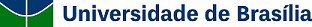 TERMO DE AUTORIZAÇÃO PARA DISPONIBILIZAÇÃO DE TESES E DISSERTAÇÕES ELETRÔNICAS NO REPOSITÓRIO INSTITUCIONAL DA UNBEndereço eletrônico: http://www.saa.unb.br/gradua/188-editais-alteracao-de-opcao Telefone: 3107-05131. IDENTIFICAÇÃO1. IDENTIFICAÇÃO1. IDENTIFICAÇÃOAutor:Autor:Autor:RG:CPF:Telefone:E-mail:Seu e-mail pode ser disponibilizado na página? (	) Sim(	) NãoSeu e-mail pode ser disponibilizado na página? (	) Sim(	) NãoAfiliação (Instituição de vínculo empregaticio):Afiliação (Instituição de vínculo empregaticio):Afiliação (Instituição de vínculo empregaticio):Orientador:Orientador:Orientador:Coorientador:Coorientador:Coorientador:Título do trabalho:Título do trabalho:Título do trabalho:Data de defesa:Área do conhecimento:Área do conhecimento:Palavras-Chave:Palavras-Chave:Palavras-Chave:Programa/Curso:Programa/Curso:Programa/Curso:Titulação:Agência de fomento:Agência de fomento:Tipo de material: (	) Dissertação(	) TeseTipo de material: (	) Dissertação(	) TeseTipo de material: (	) Dissertação(	) Tese2. INFORMAÇÃO DE ACESSO AO DOCUMENTOLiberação para disponibilização: (	) Total(	) Parcial 1,2,3,4,5Em caso de disponibilização parcial, especifique os capítulos a serem retidos:Observações:É imprescindível o envio do arquivo em formato digital do trabalho completo, mesmo em se tratando de disponibilização parcial.A solicitação de disponibilização parcial deve ser feita mediante justificativa lícita e assinada pelo autor do trabalho, que deve ser entregue juntamente com o termo de autorização e documentos que comprovem a necessidade da restrição da parte do conteúdo do trabalho.A restrição poderá ser mantida por até um ano a partir da data de autorização da disponibilização.A extensão deste prazo suscita justificativa formal junto à Biblioteca Central (BCE) e ao Decanato de Pós-Graduação (DPG).5 O resumo e os metadados ficarão sempre disponibilizados.3. LICENÇA DE PERMISSÃO DE USONa qualidade de titular dos direitos de autor da publicação, autorizo a Universidade de Brasília e o IBICT a disponibilizar por meio dos sites www.unb.br/, bdtd.ibict.br, www.ndltd.org/, em ressarcimento dos direitos autorais, de acordo com a Lei nº 9610/98, o texto integral da obra supracitada, conforme permissões assinaladas, para fins de leitura, impressão e/ou download, a titulo de divulgação da produção cientifica brasileira, a partir desta data.